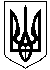 УКРАЇНАВІДДІЛ ОСВІТИОЛЕКСАНДРІЙСЬКОЇ РАЙОННОЇ ДЕРЖАВНОЇ АДМІНІСТРАЦІЇНАКАЗвід 14.04. 2016 року							№ 139м. ОлександріяПро організацію та проведення ознайомчих занять з юнаками 11 класів загальноосвітніх навчальних закладів Олександрійського району на базівійськової частини А 1405(с. Аджамка)	Відповідно до розпорядження голови Кіровоградської обласної державної адміністрації від 18 лютого 2016 року № 66 – р «Про шефство над військовими частинами Збройних Сил України, Національної гвардії України», з метою військово – патріотичного виховання та підготовки  допризовної молоді до виконання військового обов’язкуНАКАЗУЮ:Провести  ознайомчі заняття та навчальні стрільби з автомата Калашникова з учнями 11 класів загальноосвітніх навчальних закладів Олександрійського району на базі військової частини А  1405 (с.Аджамка) 21 квітня 2016 року відповідно до плану проведення. Призначити відповідальним за організацію та проведення  ознайомчих занять методиста районного методичного кабінету Козир С.М..Місцем збору учасників ознайомчих занять визначити  Олександрійську районну  державну адміністрацію ( вул. Шевченка,  132).Призначити супроводжуючими групи учнів вчителів предмету «Захист Вітчизни».Відповідальність за збереження життя і здоров’я  дітей у дорозі до місця проведення ознайомчих занять та у зворотному напрямку покласти на супроводжуючих.Директорам загальноосвітніх навчальних закладів:6.1.Провести цільовий інструктаж з безпеки життєдіяльності  з відповідальними за збереження життя і здоров’я дітей за інструкціями: «Супровід групи учнів у разі організованого прямування їх на запланований захід на транспорті або пішки та в зворотному напрямку», «Правила безпеки у громадських місцях» з реєстрацією в журналах встановленого зразка.6.2.Взяти під особистий контроль проведення та реєстрацію цільових інструктажів з учнями особами, які супроводжують їх на запланований захід, за інструкціями: «Безпека життєдіяльності дітей під час пішохідної екскурсії», «Безпека життєдіяльності дітей під час автобусних перевезень» та «Правила безпеки у громадських місцях».6.3.Забезпечити своєчасну явку учасників ознайомчих занять на місце збору 21 квітня 2016 року о 745.7.  Контроль за виконанням данного наказу покласти на головного спеціаліста відділу освіти   Михайленко С.Л..Начальник відділу освіти                                                   О. Полтавець